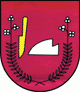 Záverečný účet obce Dolné Zeleniceza rok 2019V Dolných Zeleniciach: 13.apríl 2020Predkladá:     Mgr. Dagmar JakubcováVypracovala: Mgr. Edita PodhradskáNávrh ZÚ bol zverejnený na úradnej tabuli obce dňa: 14.4.2020Schválený: OZ dňa 23.6. 2020  uznesením č.  /2020Záverečný účet obce Dolné Zelenice za rok 2019 OBSAH:RozpočetRozbor plnenia príjmov za rok 2019Rozbor čerpania výdavkov za rok 2019Použitie prebytku (vysporiadanie schodku) hospodárenia za rok 2019 Tvorba a použitie prostriedkov rezervného a sociálneho fonduBilancia aktív a pasív k 31.12.2019 Údaje o nákladoch a výnosoch podnikateľskej činnostiPrehľad o stave a vývoji dlhu k 31.12.2019Údaje o  hospodárení príspevkových organizácií v pôsobnosti obceFinančné usporiadanie finančných vzťahovHodnotenie plnenia programov obceRozpočet obce na rok 2019Rozpočet obce Dolné Zelenice na rok 2019 bol schválený  obecným zastupiteľstvom  dňa      12.12.2018 uznesením č.45 /2018 ako prebytkový..Úpravy rozpočtu: prvá  zmena  schválená dňa 11.3.2019 Uznesením OZ č.6/2019druhá zmena schválená dňa 26.6.2019 uznesením OZ č. 17/2019-RO č.2/2019tretia zmena  schválená dňa 25.9.2019 uznesenie OZ č. 24/2019 RO č.3/2019 štvrtá zmena  schválená dňa 27.11.2019 uznesením č. 31/2019 – RO č.4/2019Rozbor plnenia príjmov za rok 2019Obec1) Bežné príjmy: z toho:Bežné príjmy - daňové príjmy : Z toho:a) Výnos dane z príjmov poukázaný územnej samospráve: 243 920,39 b) Daň z nehnuteľností:11 578,92c) Daň za psa: 327,00  d) Daň za užívanie ver. priestranstva: 185,30  e) Daň za odpady: 10 029,59f) Daň za jadrové zariadenia: 3534,86  Bežné príjmy - nedaňové príjmy : z toho:prenájom pozemkov: 519,36 ,  prenájom PZ: 290,50 Euradministratívne a iné poplatky: 909,50 vodné: 12 003,34vyhlasovanie v MR: 274,00 za hrobové miesta: 30,00príjmy z výťažku z lotérií: 46,03vratky :ZP): 137,98 Granty a transfery bežné: Rozpočet na rok 2019			Skutočnosť k 31.12.2019		% plnenia414 711,52 EUR				408 230,86			  98,43z toho: Granty (kód zdroja 71): 64 568,28 - poplatok za výrub MVM Žilina: 63268,28- TAVOS 300,00 – 775.výr.prvej písomnej zmienky o obci- Nadácia SPP  1000,00 – 775.výr.prvej písomnej zmienky o obci -transfery zo ŠR (kód zdroja 111) na rok 2019: 343 662,58 EUR v tomGranty a transfery boli účelovo viazané a boli použité v súlade s ich účelom.2) Kapitálové príjmy : Z toho:Nedaňové príjmy (predaj pozemku PD Siladice: 7 886,16  kód zdroja 43Transfer zo ŠR  na splatenie úveru MK: 98 374,71 z toho: 24 593,68 kód zdroja 111                                                                                       73 781,03 kód zdroja 3AG1  Transfer zo ŠR na rekonštrukciu KD: 236 468,41 z toho kód zdroja: 58 053,85 kód zdroja 1AA1                                                                                                       6 829,87 kód zdroja 1AA2                                                                                                      153 523,14 kód zdroja 3AA1                                                                                                        18 061,55 kód zdroja 3AA23) Príjmové finančné operácie : Finančné operácie tvorili:-  prevod zostatku nevyčerpaných finančných prostriedkov Základnej školy na rok 2018 (kód zdroja              3 131I): 20 642,21 Eur- prevod nevyčerpanej dotácie na kamerový systém:: 5 000,00 Eur- 4) Príjmy rozpočtovej organizácie (ZŠ s MŠ):Rozpočet na rok 2019: 16 100,00 EurSkutočnosť k 31.12.2019: 16 219,39 EUR3. Rozbor čerpania výdavkov za rok 2019  Z toho:Obec:Bežné výdavkyVýdavky rozpočtových organizácií s právnou subjektivitou :Bežné výdavky : Kapitálové výdavky : Čerpanie výdavkov ZŠ s MŠ spolu: 438 588,88 Eur z toho:Bežné výdavky:Prenesené kompetencie:329 615,03  EUR - v tom nevyčerpané finančné prostriedky z roka 2018 vo výške 20 500,00(zdroj 131I) a rok 2019 vo výške 309 115,03 (zdroj 111)Výdavky z vl. príjmov: 16 595,85 EUROriginálne kompetencie (finančné prostriedky poskytnuté z rozpočtu obce):      92 378,00 EUR  4) Vyčíslenie prebytku (vysporiadanie schodku) hospodárenia za rok 2019Vyčíslenie hospodárskeho výsledku za rok 2019 Rozpočtové hospodárenie obce -Skutočné plnenie za rok 2019:               	Skutočnosť k 31.12.2019 Bežné príjmy spolu:	 708 237,22- z toho: obec	 692 017,83                 RO	   16 219,39Bežné výdavky spolu:	 628 768,83- z toho: obec	 189 350,93                RO	 438 588,88                 SOÚ	        828,49Bežný rozpočet:		79 468,39Kapitálové príjmy spolu:	342 729,28- z toho obec:	342 729,28               RO:	0Kapitálové výdavky spolu:	322 313,18Z toho obec:	322 313,18                       RO:	  0Kapitálový rozpočet:		 20 416,10					Prebytok/schodok BR a KR:		  99 884,49		Vylúčenie z prebytku: 					 25 316,37Upravený prebytok/schodok BR a KR:					 74 568,12Príjmy z finančných operácií:                   25 642,21- z toho obec                                              25 642,21               RO	 Výdavky FO:                                            98 374,71Rozdiel FO:		-72 732,50                                          PRÍJMY SPOLU: 			1 076 608,71VÝDAVKY SPOLU:						1 049 456,72	 Hospodárenie obce:						+27 151,99	Vylúčenie z prebytku:						-25 316,37Upravené hospodárenie:					            + 1 835,62Výsledok rozpočtového hospodárenia za rok 2019:	Prímy:		Výdavky:Bežné:         708 237,22	628 768,83 (ZŠ+OcÚ+SOU) Kapitálové:  342 729,28	322 313,18 Spolu:	    1 050 966,50	951 082,01Rozdiel: 99 884,49 EUR.Výsledok rozpočtového hospodárenia: 99 884,49 EUR, zistený podľa ustanovenia § 10 ods. 3 písm.a) a b) zákona č.583/2004 Z.z. o rozpočtových pravidlách územnej samosprávy a o zmene a doplnení niektorých zákonov v znení neskorších predpisov, znížený o: nevyčerpané prostriedky zo ŠR v sume  25 316,37 EUR ( z toho nevyčerpaná dotácia ZŠ v sume 23 587,97 EUR a dotácia UPSVaR  vo výške 1 728, 40EUR), ktoré sú účelovo viazané,Rozdiel vo FO: -72 732,50   Upravený výsledok rozpočtového hospodárenia: 1835,62 EUR.Prebytok rozpočtu v sume 1 835,62 EUR zistený podľa ustanovenia § 10 ods.3 písm. A) a b) zákona č. 583/2004 o rozpočtových pravidlách územnej samosprávy a o zmene a doplnení niektorých zákonov v z.n.p. navrhujeme rozdeliť :Tvorba rezervného fondu: 1835,62 EUR.Výsledok hospodárenia podľa tried:trieda  5: 339 469,63 (náklady)trieda  6: 395 539,58 (výnosy).Rozdiel medzi triedami: 56 069,95 EUR (r. 135 VzaS a r. 125 Súvahy).      Bežné príjmy a bežné výdavky vykazujú rovnomernú mierne narastajúcu tendenciu.Obec Dolné Zelenice v roku 2018 vykonávala rekonštrukciu MK. Na uhradenie kapitálových výdavkov obec mala preklenovací úver vo výške 98 374,71 EUR – SZRB. V roku 2019 bola obci poskytnutá dotácia na uvedenú akciu vo výške 98 374,71 EUR. Úver bol splatený v roku 2019 v plnej výške finančnou operáciou.     V zmysle ustanovenia § 16 odst. 6 zák. č. 583/2004 o rozpočtových pravidlách územnej samosprávy a o zmene a doplnení niektorých zákonov v znení neskorších predpisov sa na účely tvorby peňažných fondov pri usporiadaní prebytku rozpočtu obce z tohto prebytku vylučujú nevyčerpané finančné prostriedky účelovo určené na bežné výdavky, ktoré je možné čerpať do 31.3.2020:Na dopravné pre deti v ZŠ: 287,97 EurNevyčerpané normatívy: 23 300,00 EURNevyčerpaná dotácia ÚPSVaR  na stravovacie návyky detí v ZŠ a MŠ: 1 728,40Finančné operácie neovplyvňujú  prebytok/schodok rozpočtu obce.5)  Použitie prebytku/vysporiadanie schodku - prebytok rozpočtového  hospodárenia za rok 2019  vo výške 1835,62 EUR zistený podľa § 10 odst. 3 písm. a), b) Zákona č. 583/2004 Z.z. v platnom znení o rozpočtových pravidlách územnej samosprávy a o zmene a doplnení niektorých zákonov  v z.n.p navrhujeme použiť v plnej výške t.j. 1835,62 Eur na tvorbu Rezervného fondu.  6) Tvorba a použitie prostriedkov rezervného a sociálneho fonduRezervný fondObec vytvára rezervný fond v zmysle zákona č.583/2004 Z.z. Rezervný fond vedie sa na samostatnom bankovom účte (221 010).  O použití rezervného fondu rozhoduje obecné zastupiteľstvo.Sociálny fondSociálny fond sa vedie na samostatnom bankovom účte (221 012).Tvorbu a použitie sociálneho fondu:Fond na údržbu a opravyFond nie je vedený na samostatnom bankovom účte, ale analyticky (221 002)Tvorbu a použitie sociálneho fondu:7) Bilancia aktív a pasív k 31.12.2019 v  € AKTÍVA	Názov:	ZS k 1.1.2019	KS k 31.12.2019Neobežný majetok spolu:	518577,81	1184797,62z toho:Dlhodobý nehmotný majetok:	0	14 462,35Dlhodobý hmotný majetok:		398297,25	1050054,71Dlhodobý finančný majetok:	120280,56		120280,56	Obežný majetok spolu:	163051,79	156533,37z toho:Zúčtovanie medzi subjektmi VS:	50319,22	48416,02Krátkodobé pohľadávky:		1002,95	 497,43Finančné účty:		111729,62	107619,92Časové rozlíšenie:		434,05	SPOLU MAJETOK:		682063,65	1341330,95 PASÍVANázov:	 ZS k 1.1.2019 	KS k 31.12.2019Vlastné imanie	485502,76	541572,71z toho:oceňovacie rozdiely:	0	0	výsledok hospodárenia:	485502,76	541572,71Záväzky:	136957,37	35609,18z toho:Rezervy:		0Zúčt. medzi subjektmi VS:	25642,21	25316,37Dlhodobé záväzky:	70,33	60,51Krátkodobé záväzky:	12870,12	10232,30Bankové úvery:	98374,71	0C. Časové rozlíšenie: 	59603,52	385098,34SPOLU: 	682063,65	962280,23 8) O nákladoch a výnosoch podnikateľskej činnostiObec Dolné Zelenice nemá podnikateľskú činnosť. Zásobovanie vodou je zaradené medzi hlavné činnosti obce.9) Prehľad o stave a vývoji dlhu k 31.12.2019Obec k 31.12.2019 eviduje tieto záväzky:voči dodávateľom  		             2043,74 € - neuhradené faktúry k 31.12.2019 (účet 321)voči ŠR (účet 357) nevyčerpaná dotácia na bežné výdavky na ZŠ s MŠ 23587,97 € a nevyčerpaná dotácia UPSVaR vo výške 1 728,40   €voči zamestnancom   		                4443,52 € (decembrový plat (účet 331)voči poisťovniam:			  2933,66 € (decembrový plat účet 336)voči finančnej správe: 			     811,38 € (decembrový plat účet 342)10) Finančné usporiadanie vzťahov voči zriadeným rozpočtovým organizáciámostatným právnickým osobám a fyzickým osobám – podnikateľomštátnemu rozpočtuV súlade s ustanovením § 16 ods.2 zákona č.583/2004 o rozpočtových pravidlách územnej samosprávy a o zmene a doplnení niektorých zákonov v znení neskorších predpisov má obec finančne usporiadať svoje hospodárenie vrátane finančných vzťahov k zriadeným alebo založeným právnickým osobám,  fyzickým osobám - podnikateľom a právnickým osobám, ktorým poskytli finančné prostriedky svojho rozpočtu, ďalej usporiadať finančné vzťahy k štátnemu rozpočtu, štátnym fondom, rozpočtom iných obcí a k rozpočtom VÚC.Finančné usporiadanie voči zriadeným právnickým osobám, t.j. rozpočtovým organizáciám:prostriedky zriaďovateľa, vlastné prostriedky ROprostriedky od ostatných subjektov verejnej správy napr. ŠRK 31.12.2019 boli vyúčtované všetky dotácie, ktoré boli obci poskytnuté Finančné usporiadanie voči právnickým osobám a fyzickým osobám - podnikateľom: Obec v roku 2019 poskytla dotácie v súlade so VZN č. 1 o dotáciách, právnickým osobám, fyzickým osobám - podnikateľom na podporu všeobecne prospešných služieb,  na všeobecne prospešný alebo verejnoprospešný účel. K 31.12.2019 boli vyúčtované všetky dotácie, ktoré boli poskytnuté v súlade so VZN č. 2/2013 o podmienkach poskytovania dotácií z prostriedkov Obce Dolné Zelenice. Vypracovala:								Predkladá:Mgr. Edita Podhradská						Mgr. Dagmar Jakubcováúčtovníčka obce							starostka obcePríloha č.1 Záverečného účtu (stanovisko hlavného kontrolóra obce Dolné Zelenice)V Dolných Zeleniciach 13. apríla 2020 	Návrh na uznesenie:1.   obecné zastupiteľstvo obce Dolné Zelenice berie na vedomie stanovisko hlavného        kontrolóra obce Dolné Zelenice k Záverečnému účtu obce za rok 2019Obecné zastupiteľstvo obce Dolné Zelenice schvaľuje:-  záverečný účet obce za rok 2019 a celoročné hospodárenie bez výhrad– použitie prebytku rozpočtového  hospodárenia za rok 2019 vo výške 1 835,62 Eur  zisteného podľa § 10 odst. 3 písm. a), b) Zákona č. 583/2004 Z.z. v platnom znení o rozpočtových pravidlách územnej samosprávy a o zmene a doplnení niektorých zákonov  v z.n.p  na tvorbu rezervného fondu obce. Rozpočet Rozpočet po zmenách Skutočnosť k 31.12.Príjmy celkom583 350,001105 796,691 076 608,51z toho :Bežné príjmy obce567 250,00708 879,50692 017,63Kapitálové príjmy     0355 174,98342 729,28Finančné operácie0        25 642,2125 642,21Príjmy RO s právnou subjektivitou16 100,0016 100,0016 219,39Finančné operácie RO:0Výdavky celkom499 433,001 090 368,59 1 049 456,19z toho :Bežné výdavky obce180 515,00200 615,40189 350,93Kapitálové výdavky obce15 500,00342 900,48322 313,18Bežné výdavky RO376 100,00448 478,00438 588,88Kapitálové výdavky RO0 Finančné operácie098 374,7198 374,71Výdavky SOU  828,49Rozpočet na rok 2019Skutočnosť k 31.12.2019% plnenia1 105 796,691 076 608,51 (OcÚ 1060389,12+ ZŠ 16219,39)               97,36Rozpočet na rok 2019Skutočnosť k 31.12.2019% plnenia708 879,50                  692 017,63               97,62Rozpočet na rok 2019Skutočnosť k 31.12.2019% plnenia277 570,00                  269 576,06               97,12Rozpočet na rok 2019Skutočnosť k 31.12.2019% plnenia16 597,98           14 210,71                85,61SkutočnosťPoskytovateľ  Suma v €Účel 1.ŠR: dotácia REGOB 219,76Register obyvateľov2.ŠR:KÚ ŽP Trnava.259,42Dotácia na ochranu ˇŽP3.Krajský stavebný úrad773,15Spoločný stavebný úrad4.Krajský školský úrad333 453,00Školstvo (ZŠ a MŠ)6.ÚPSVaR Piešťany7 748,20Stravné a šk. potreby pre deti v HN7.Okresný úrad Trnava1 183,48Voľby v r.20199.ŠR:KÚ pre cestnú dopr.TA25,57Údržba MK SPOLU ZO ŠR:343 662,58Rozpočet na rok 2019Skutočnosť k 31.12.2019% plnenia355 174,98342 729,2896,50%Rozpočet na rok 2019Skutočnosť k 31.12.2019% plnenia25 642,2125 642,21100 %Rozpočet na rok 2019Skutočnosť k 31.12.2019% plnenia1 090  368,591 049 368,59 (ZŠ s MŠ 438588,88+OcÚ610038,82+SOÚ828,49)96,23Rozpočet na rok 2019Skutočnosť k 31.12.2019% plnenia 200 615,40                189 350,9394,39Kapitálové výdavky obce:KV tvoria:dobudovanie kamerového systému v obci:      8584,24- infraštruktúra pod parkom: 7492,13-transfer obč,zdruč.1050,00-rekonštrukcia KD: 304826,81-zmeny a doplnky ÚPN: 360,00Výdavkové finančné operácie: Výdavkové finančné operácie: -splátka úveru na MK  vo výške 98 374,71 EUR.- Rozbor čerpania výdavkov obce:Kapitálové výdavky obce:KV tvoria:dobudovanie kamerového systému v obci:      8584,24- infraštruktúra pod parkom: 7492,13-transfer obč,zdruč.1050,00-rekonštrukcia KD: 304826,81-zmeny a doplnky ÚPN: 360,00Výdavkové finančné operácie: Výdavkové finančné operácie: -splátka úveru na MK  vo výške 98 374,71 EUR.- Rozbor čerpania výdavkov obce:NázovNázovRozpočet pôvodnýRozpočet pôvodnýRozpočet upravenýRozpočet upravenýSkutočnosť k 31.12.Skutočnosť k 31.12.% plnenia% plneniaBežné výdavky ( v tom)Bežné výdavky ( v tom)180 515,00180 515,00200 615,40200 615,40189 350,93189 350,9394,3994,39Riadenie obce /01 11)Riadenie obce /01 11)135 550,00135 550,00142 709,76142 709,76139 465,10139 465,1097,7297,72Finančná a kontrolná činnosť (01 12)Finančná a kontrolná činnosť (01 12)2 985,002 985,003 985,003 985,003 622,113 622,1190,1190,11Voľby (ŠR) (01 60)Voľby (ŠR) (01 60)001 183,481 183,48 1 183,48 1 183,48100100Požiarna ochrana (03 20)Požiarna ochrana (03 20)1 000,001 000,00800,00800,00575,52575,5271,9471,94MK (04 5 1)MK (04 5 1)2 000,002 000,003 056,683 056,683 074,013 074,01100,01100,01Vývoz a likvidácia odpadov (05 1 0)Vývoz a likvidácia odpadov (05 1 0)11 500,0011 500,0014 000,0014 000,0013 897,2913 897,2999,2999,29Verejná zeleň (06 20)Verejná zeleň (06 20)3 700,003 700,002 050,482 050,481 727,261 727,2684,2484,24Voda (06 30)Voda (06 30)14 000,0014 000,009 500,009 500,005 444,495 444,4957,3157,31Verejné osvetlenie (06 40)Verejné osvetlenie (06 40)6 000,006 000,005 000,005 000,004 593,664 593,6691,8791,87Kultúrny dom (08 20)Kultúrny dom (08 20)007 000,007 000,006 758,406 758,4096,5596,55Miestny rozhlas (08 30)Miestny rozhlas (08 30)350,00350,00150,00150,00109,56109,5673,0473,04DS a cintoríny (08 40)DS a cintoríny (08 40)1 430,001 430,003 430,003 430,002 880,252 880,2583,9783,97Hmotná núdza ŠR (10 7 0)Hmotná núdza ŠR (10 7 0)2 000,002 000,007 750,007 750,006 019,806 019,8077,6777,67Kapitálové výdavky (v tom)Kapitálové výdavky (v tom)15 500,0015 500,00342 900,48342 900,48322 313,18322 313,1894,0094,00Kamerový systém (0111)Kamerový systém (0111)1 500,001 500,008 584,248 584,248 584,248 584,24100,00100,00Transfer Združeniu obcí (01 1 1) vlastné zdrojeTransfer Združeniu obcí (01 1 1) vlastné zdroje001 050,001 050,001 050,001 050,00100,00100,00ÚPN – zmeny a doplnkyÚPN – zmeny a doplnky00360,00360,00360,00360,00100,00100,00Komunk.štr.pod parkomKomunk.štr.pod parkom007 492,137 492,137 492,137 492,13100,00100,00Rekonštrukcia KDRekonštrukcia KD14 000,0014 000,00325 414,11325 414,11304 826,81304 826,8193,6793,67Finančné operácie (v tom)Finančné operácie (v tom)Splátka úveru (0111)Splátka úveru (0111)0098 374,7198 374,7198 374,7198 374,71100,00100,00Výdavky obce  spoluVýdavky obce  spolu196 015,00196 015,00641 890,59641 890,59610 038,82610 038,8295,0495,04Rozpočet na rok 2019Skutočnosť k 31.12.2019% plnenia440 816,00438 588,8896,49Rozpočet na rok 2019Skutočnosť k 31.12.2019% plnenia0,000,000,00Fond rezervnýSuma v €ZS k 1.1.2019 3 321,48     Prírastky - z prebytku hospodárenia r.2018 (ZÚ)  0,00               - ostatné prírastky0Úbytky   - použitie rezervného fondu :0               - krytie schodku hospodárenia0               - ostatné úbytky 0KZ k 31.12.2019   3 321,48      Sociálny fondSuma v €ZS k 1.1.201939,68  Prírastky - povinný prídel -      1  %                                                  559,36                      - povinný prídel -        %                                     - ostatné prírastkyÚbytky   - stravovanie                    274,70                - regeneráciu PS, dopravu                            - dopravné                                        - ostatné úbytky  :  finančné plnenie                                           300,00   KZ k 31.12.201924,34Fond na údržbu a opravySuma v €ZS k 1.1.2019     0,00                 - ostatné prírastky      0,00    Úbytky   -                     KZ k 31.12.201910 000,00Rozpočtová organizáciaSuma poskytnutých finančných prostriedkovSuma skutočne použitých finančných prostriedkov  Rozdiel – vrátenieZŠ s MŠ 110 734,84   108 831,64 1 903,20Rozpočtová organizáciaSuma poskytnutých finančných prostriedkovSuma skutočne použitých finančných prostriedkov  Rozdiel – vrátenieZŠ s MŠ378 433,18354 845,2123 587,97PoskytovateľÚčelSuma poskytnutých finančných prostriedkovSuma skutočne použitých finančných prostriedkovRozdielOÚ Trnava, odbor školstvaŠkolstvo (ZŠ)333 453,00309 865,0323 587,97Dátácie – reg.obyv., ŽP, SP,cestné hospodárstvo Prenesená právomoc219,76773,16259,4225,57219,76773,16259,4225,570000ÚPSVaRSoc. HN detí (strava,uč.pom.)7 748,206 019,801 728,40Obvodný úrad0Obvodný úradVoľby  1 183,481 183,480SPOLU ZO ŠR: BR343 662,58318 346,2125 316,37ZO ŠR: KR 342 729,28342 729,280,00Grant (kód zdroja 71)1 300,001 300,000Žiadateľ dotácieÚčelové určenie dotácie : uviesť - bežné výdavky- kapitálové výdavky- 1 -Suma poskytnutých finančných prostriedkov- 2 -Suma skutočne použitých finančných prostriedkov- 3 -Rozdiel(stĺ.2 - stĺ.3 )- 4 -JDS Dolné Zelenice1000 €1000 €0Evanjelická cirkev Horné Zelenice500 €500 €0Rímskokatolícka cirkev 500 €500 €0Ôsmy svetadiel Borová- denný stacionár600 €600 €0